.Start dance on lyrics. - No Restart & No TagS1. R Shuffle, Rock Recover, ¼ Turns, Cross ShuffleS2. R Shuffle, ¼ Shuffle Turns (3X)S3. R Kicks, R Sailor Step, L Kicks, L Sailor StepS4. ½ Turn Shuffle & Rock Recover (2X)S5. R Shuffle, Rock Recover, Side Behind, Side Cross & SideS6. Rock Recover, Fwd Shuffle, Rock Recover, Back ShuffleS7. Rock Recover, Kick Ball Change, Jazz Box CrossS8. Rock Recover ¼ Turn, Rocking ChairHappy dancing!Contact: sh3385@gmail.comQingchun Liange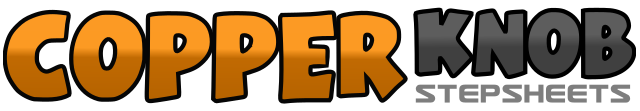 .......Count:64Wall:2Level:High Beginner.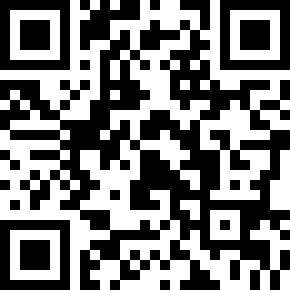 Choreographer:Tina Chen Sue-Huei (TW) - July 2014Tina Chen Sue-Huei (TW) - July 2014Tina Chen Sue-Huei (TW) - July 2014Tina Chen Sue-Huei (TW) - July 2014Tina Chen Sue-Huei (TW) - July 2014.Music:Qingchun Liangen by Sun Jianping Qingchun Liangen by Sun Jianping Qingchun Liangen by Sun Jianping Qingchun Liangen by Sun Jianping Qingchun Liangen by Sun Jianping ........1&2Right shuffle on RLR3-4Back rock L, recover on R5-6Making ¼ turn left, step fwd on L, making ¼ turn left, side step on R (6.00)7&8Cross shuffle on LRL1&2R shuffle on RLR  (6.00)3&4Making a ¼ turn left, L shuffle on LRL (3.00)5&6Making a ¼ turn left, R shuffle on RLR (12.00)7&8Making a ¼ turn left, L shuffle on LRL (9.00)1-2Kick R diagonally out left right3&4R sailor step on RLR5-6Kick L diagonally out right left7&8L sailor step on LRL1&2Making a ½ turn left, turn shuffle on RLR3-4Rock L back, recover on R5&6Making a ½ turn right, trun shuffle on LRL7-8Rock R back, recover on L1&2R shuffle on RLR3-4Rock L back, recover on R5-6Side step on L, step R behind L&7-8Side step on L, cross R over L, side step on L1-2Back rock on R, recover on L3&4Fwd shuffle on RLR5-6Fwd rock on L, recover on R7&8Back shuffle on LRL1-2Back rock on R, recover on L3&4Kick ball change on RLR5-8Jazz box cross on LRLR1-2Rock fwd on R, recover on L3-4Making a ¼ turn left, rock back on R, recover on L5-6Rock fwd on R, recover on L7-8Rock back on R, recover on L